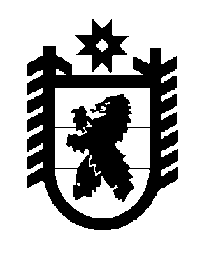 Российская Федерация Республика Карелия    ПРАВИТЕЛЬСТВО РЕСПУБЛИКИ КАРЕЛИЯПОСТАНОВЛЕНИЕ                                          от 5 июня 2019 года № 227-Пг. Петрозаводск О распределениина 2019 год иных межбюджетных трансфертов бюджетаммуниципальных образований на поддержку развитиятерриториального общественного самоуправления В соответствии со статьей 9 Закона Республики Карелия от 21 декабря 2018 года № 2337-ЗРК «О бюджете Республики Карелия на 2019 год и на плановый период 2020 и 2021 годов» Правительство Республики Карелия п о с т а н о в л я е т:Установить распределение на 2019 год иных межбюджетных трансфертов бюджетам муниципальных образований на поддержку развития территориального общественного самоуправления согласно приложению.           Глава Республики Карелия 					                  А.О. ПарфенчиковПриложение к постановлению Правительства Республики Карелия от 5 июня 2019 года № 227-ПРаспределение на 2019 год иных межбюджетных трансфертов бюджетаммуниципальных образований на поддержку развитиятерриториального общественного самоуправленияТаблица 1Распределениена 2019 год иных межбюджетных трансфертов бюджетаммуниципальных образований на поддержку развитиятерриториального общественного самоуправления(на обеспечение деятельности территориальногообщественного самоуправления, учрежденногос 1 января 2018 года до 1 февраля 2019 года)                                                                                                                      (рублей)Таблица 2Распределение на 2019 годиных межбюджетных трансфертов бюджетам муниципальныхобразований на поддержку развития территориальногообщественного самоуправления (на реализацию территориальнымобщественным самоуправлением социально значимых проектов)                                                                                                                      (рублей)_____________№ п/пМуниципальное образованиеСумма1231.Беломорский муниципальный район, в том числе29 280,001.Беломорское городское поселение7320,001.Летнереченское сельское поселение7320,001.Сосновецкое сельское поселение7320,00Сумпосадское сельское поселение7320,002.Калевальский муниципальный район, в том числе36 600,002.Калевальское городское поселение7320,002.Боровское сельское поселение7320,002.Юшкозерское сельское поселение21 960,003.Кондопожский муниципальный район, в том числе7320,003.Янишпольское сельское поселение7320,004.Лахденпохский муниципальный район, в том числе14 640,004.Хийтольское сельское поселение14 640,005.Лоухский муниципальный район, в том числе14 640,00123Пяозерское городское поселение7320,00Кестеньгское сельское поселение7320,006.Медвежьегорский муниципальный район, в том числе51 240,006.Паданское сельское поселение51 240,007.Муезерский муниципальный район, в том числе14 640,007.Пенингское сельское поселение7320,00Ребольское сельское поселение7320,008.Олонецкий муниципальный район, в том числе80 520,008.Видлицкое сельское поселение14 640,008.Ильинское сельское поселение7320,008.Коверское сельское поселение14 640,008.Коткозерское сельское поселение21 960,008.Куйтежское сельское поселение14 640,008.Туксинское сельское поселение7320,009.Питкярантский муниципальный район, в том числе21 960,009.Ляскельское сельское поселение7320,009.Салминское сельское поселение14 640,0010.Прионежский муниципальный район, в том числе14 640,0010.Рыборецкое сельское поселение14 640,0011.Пряжинский муниципальный район, в том числе14 640,0011.Пряжинское городское поселение7320,0011.Матросское сельское поселение7320,0012.Пудожский муниципальный район, в том числе51 240,0012.Красноборское сельское поселение7320,0012.Куганаволокское сельское поселение7320,0012.Пяльмское сельское поселение21 960,0012.Шальское сельское поселение14 640,0012313.Сортавальский муниципальный район, в том числе14 640,00Сортавальское городское поселение7320,00Хелюльское городское поселение7320,00Итого366 000,00№ п/пМуниципальное образованиеСумма1231.Костомукшский городской округ587 026,002.Беломорский муниципальный район, в том числе563 000,002.Беломорское городское поселение293 000,002.Сумпосадское сельское поселение270 000,003.Калевальский муниципальный район, в том числе1 185 612,003.Калевальское городское поселение299 000,003.Боровское сельское поселение158 797,003.Юшкозерское сельское поселение727 815,004.Кондопожский муниципальный район, в том числе540 386,004.Петровское сельское поселение251 586,004.Янишпольское сельское поселение288 800,005.Лахденпохский муниципальный район, в том числе566 156,765.Хийтольское сельское поселение566 156,766.Лоухский муниципальный район, в том числе47 110,956.Пяозерское городское поселение47 110,951237.Медвежьегорский муниципальный район, в том числе3 790 499,007.Паданское сельское поселение3 089 000,007.Повенецкое городское поселение701 499,008.Муезерский муниципальный район, в том числе716 000,008.Пенингское сельское поселение270 000,008.Ребольское сельское поселение146 000,008.Ругозерское сельское поселение300 000,009.Олонецкий муниципальный район, в том числе3 780 410,729.Видлицкое сельское поселение512 415,249.Ильинское сельское поселение247 291,289.Коверское сельское поселение376 617,009.Коткозерское сельское поселение779 527,209.Куйтежское сельское поселение156 960,009.Мегрегское сельское поселение1 440 600,009.Туксинское сельское поселение267 000,0010.Питкярантский муниципальный район, в том числе231 726,4510.Ляскельское сельское поселение130 000,0010.Салминское сельское поселение37 636,4510.Харлуское сельское поселение64 090,0011.Прионежский муниципальный район, в том числе394 183,0011.Рыборецкое сельское поселение394 183,0012.Пряжинский муниципальный район, в том числе934 753,4512.Пряжинское городское поселение294 800,0012.Крошнозерское сельское поселение277 000,0012.Матросское сельское поселение297 000,0012.Святозерское сельское поселение65 953,4512313.Пудожский муниципальный район, в том числе2 474 720,0013.Авдеевское сельское поселение256 820,0013.Кубовское сельское поселение267 900,0013.Куганаволокское сельское поселение153 000,0013.Пяльмское сельское поселение900 000,0013.Шальское сельское поселение897 000,0014Сегежский муниципальный район, в том числе300 000,0014Сегежское городское поселение300 000,0015.Сортавальский муниципальный район, в том числе561 000,00Сортавальское городское поселение300 000,00Хелюльское городское поселение261 000,0016.Суоярвский муниципальный район, в том числе898 000,00Суоярвское городское поселение898 000,00Итого17 570 584,33